Принято на заседании                                                                      Утверждаю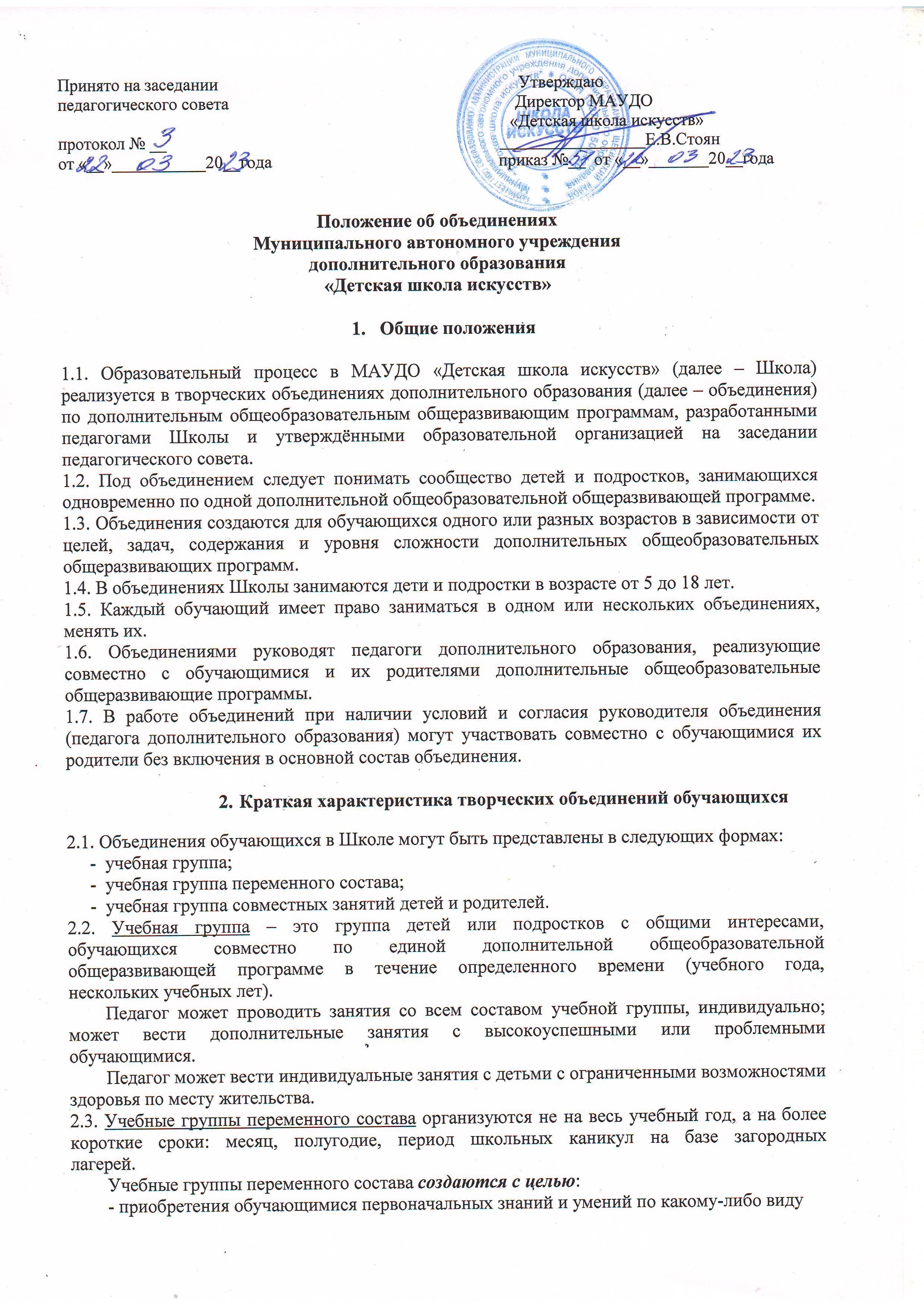 педагогического совета                                                                   Директор МАУДО                                                                                                          «Детская школа искусств»протокол № __                                                                              _________________Е.В.Стоян   от «__»___________20__года                                                     приказ №__  от «__»_______20__годаПоложение об объединениях Муниципального автономного учреждениядополнительного образования«Детская школа искусств»Общие положения1.1. Образовательный процесс в МАУДО «Детская школа искусств» (далее – Школа) реализуется в творческих объединениях дополнительного образования (далее – объединения) по дополнительным общеобразовательным общеразвивающим программам, разработанными педагогами Школы и утверждёнными образовательной организацией на заседании педагогического совета.1.2. Под объединением следует понимать сообщество детей и подростков, занимающихся одновременно по одной дополнительной общеобразовательной общеразвивающей программе.1.3. Объединения создаются для обучающихся одного или разных возрастов в зависимости от целей, задач, содержания и уровня сложности дополнительных общеобразовательных общеразвивающих программ. 1.4. В объединениях Школы занимаются дети и подростки в возрасте от 5 до 18 лет.1.5. Каждый обучающий имеет право заниматься в одном или нескольких объединениях, менять их.1.6. Объединениями руководят педагоги дополнительного образования, реализующие совместно с обучающимися и их родителями дополнительные общеобразовательные общеразвивающие программы.1.7. В работе объединений при наличии условий и согласия руководителя объединения (педагога дополнительного образования) могут участвовать совместно с обучающимися их родители без включения в основной состав объединения.                                 2. Краткая характеристика творческих объединений обучающихся2.1. Объединения обучающихся в Школе могут быть представлены в следующих формах:     -  учебная группа;     -  учебная группа переменного состава;     -  учебная группа совместных занятий детей и родителей. 2.2. Учебная группа – это группа детей или подростков с общими интересами,        обучающихся совместно по единой дополнительной общеобразовательной         общеразвивающей программе в течение определенного времени (учебного года,        нескольких учебных лет).        Педагог может проводить занятия со всем составом учебной группы, индивидуально;         может вести дополнительные занятия с высокоуспешными или проблемными         обучающимися.        Педагог может вести индивидуальные занятия с детьми с ограниченными возможностями         здоровья по месту жительства.2.3. Учебные группы переменного состава организуются не на весь учебный год, а на более         короткие сроки: месяц, полугодие, период школьных каникул на базе загородных         лагерей.        Учебные группы переменного состава создаются с целью:        - приобретения обучающимися первоначальных знаний и умений по какому-либо виду           деятельности;        - проведения массового обучения  каким-либо навыкам;        - организации познавательного и полезного досуга обучающихся;        - пропаганды образовательного учреждения или определённого вида деятельности. 2.4. Учебные группы совместных занятий детей и родителей создаются с целью укрепления        семьи, формирования позитивных взаимоотношений и общих интересов детей и        родителей, организации семейного досуга, а также с целью обучения, развития и        воспитания обучающихся, требующих повышенного внимания, индивидуальной помощи        родителей в образовательном процессе.        Учебные группы совместных занятий детей и родителей создаются по запросу родителей. 3.Организация деятельности объединений обучающихся3.1. Приём детей и подростков в объединения проводится  в соответствии с внутришкольным Положением о приёме обучающихся. Учебные занятия в объединениях начинаются 01сентября и заканчиваются 31 мая. 3.2. Комплектование объединений проводится ежегодно в августе, год обучения начинается 01 сентября и заканчивается 31 августа.  3.3. Количество занятий в объединении (в неделю и в год) определяется дополнительными общеобразовательными общеразвивающими программами, планирующими образовательную деятельность.3.4. Число учебных занятий в неделю и число и продолжительность учебных занятий в день определяется Методическими рекомендациями по проектированию дополнительных общеразвивающих программ согласно письму Министерства образования и культуры РФ от 18 ноября 2015 г. N 09-3242. Перерыв между занятиями должен составлять не менее 10 минут.3.5. Занятия объединений могут проводиться как на базе учебных кабинетов Школы, так и в других учреждениях (общеобразовательные школы, детские сады, краеведческий музей, библиотека и т.д.).3.6. Занятия в объединениях проводятся согласно расписанию, составленному на весь учебный год и утвержденному директором учреждения. В случае необходимости в расписание занятий согласно устному заявлению педагога вносятся и утверждаются приказом изменения. При переносе занятий в объединении педагог сообщает о сроках переноса служебной запиской заместителю директора по УВР.3.7. В период школьных каникул объединения работают по специальному плану, учебный процесс может продолжаться в форме проведения праздников, конкурсов, экскурсий, поездок, профильных лагерей и т.д., т.е. в формах, предусмотренных дополнительными общеобразовательными общеразвиваюшими программами.3.8. Объединение участвует в общих делах Школы, выполняет задания по подготовке к праздникам, конкурсам, фестивалям, выставкам; участвует в реализации программ и проектов, в общественно полезной и благотворительной работе; обучающиеся могут состоять в общественных организациях и объединениях, деятельность которых не противоречит Конституции Российской Федерации.3.9. По окончанию сроков освоения дополнительных общеобразовательных общеразвивающих программ выпускникам выдаются свидетельства о прохождении курса обучения и по запросу  - характеристики-рекомендации. Начало формыКонец формы